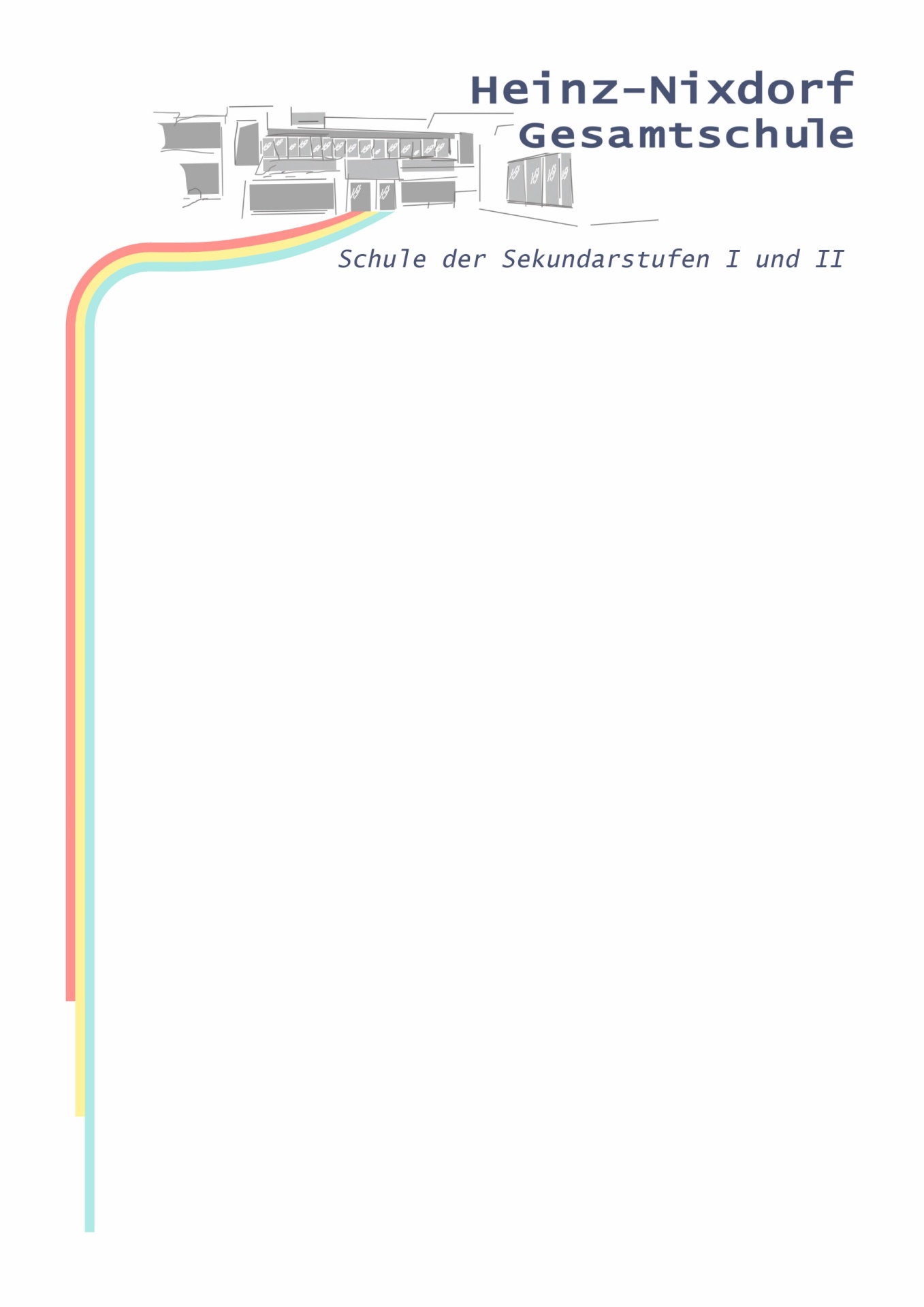 Paderborn 2023Freiwilliges Praktikum 10Hiermit erklären wir uns bereit,den/die Schüler/-in  ________________________________     geb. am:  _____________      Klasse:  ____       Anschrift:   ____________________________________________________     Tel.:  ___________________zum freiwilligen Betriebspraktikum vom 09. – 20.10.2023 in unserem Betrieb / unserer Einrichtung / unserem Unternehmen:________________________________________________________________________________________Anschrift:  ______________________________________________________    Tel.:  ___________________(Name der Kontaktperson:   ____________________________________________     Tel.:   ______________________)zu beschäftigen. 	Branche/Berufsfeld:  ______________________________________________________________________Ein Gesundheitszeugnis isterforderlich			     nicht erforderlich	_________________________________________________Stempel / Unterschrift des/der Betriebes/Unternehmens/Einrichtung	                 